Plan de formation CoRoM pour un.e étudiant.e à la maîtrise 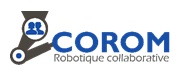 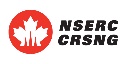 Prénom : _________________  Nom : ___________________
Institution d’attache : ________________________________
Utilisez le formulaire en ligne pour rapporter vos activités au fur et à mesure et envoyez, au besoin, les preuves de complétion à info@corom.ca.Note : Détails dans le Guide de programmeLes formations Mitacs Perfectionnement, les cours du CR+ (UdS) et de nombreux cours de l’ÉTS et de l’Université Laval sur des sujets comme la propriété intellectuelle, la gestion de projet, la créativité, l’entrepreneuriat, etc. sont des exemples de formations acceptables. Ci-dessous, se retrouvent d’autres cours de formation professionnelle pouvant être suivis. Vous pouvez également prendre des cours non-listés, mais vous devez nous en aviser pour assurer l’approbation de ceux-ci.https://www.usherbrooke.ca/cuefr/fr/programme-detudes/microprogramme-de-3e-cycle-denrichissement-des-competences-en-recherche/les-activites-de-formation/https://www.ulaval.ca/formationcontinue/formationshttp://www.perf.etsmtl.ca/Formations/005-Competences-professionnelleshttps://www.usherbrooke.ca/formation-continue/https://www.mitacs.ca/fr/programmes/perfectionnement/details-du-programmeTrois exemples de scénarios de formation professionnelle acceptables pour la maîtriseRequis minimalDétails de l’activité(titre, endroit, sigle, date, etc.)Détails de l’activité(titre, endroit, sigle, date, etc.)Date /sessionComplétion (étudiant)Validation (CoRoM)InitiationConfirmation de l’inscription et/ou de l’octroi de bourseInitiationPlan de formationFormation professionnelleMinimum 2 jours OU 2 créditsFormation au choix #1. Formation professionnelleMinimum 2 jours OU 2 créditsFormation au choix #2 SéminairesAssister aux séminaires offerts. Remplir la feuille de présences disponible à chaque séminaire.CompétitionParticiper au Robot’athlon ou Roboten 100hFormation académique (9 crédits)Adoption des technologies de robotique collaborative (RBT900)Formation académique (9 crédits)Cours 2e ou 3e cycle au choix en robotiqueFormation académique (9 crédits)Cours 2e ou 3e cycle au choix en robotiqueForum d’étéForum d’étéStages en milieu industrielStage en milieu industriel (4-6 mois). % du programme passé en entrepriseStages en milieu industrielStage en milieu industriel (4-6 mois). RapportsRapport de stage Rapport Mitacs ou via le formulaire en ligneRapport Mitacs ou via le formulaire en ligneRapportsListe de contrôle remplie et signéeÀ la fin du programmeÀ la fin du programmeSignature de l’étudiantDateSignature du superviseurDateFormation (sujet)DuréeGestion de projet2 joursTotal2 joursFormation (sujet)DuréeLeadership1 créditRédaction scientifique1 jourTotal 2 (jours/crédits)Formation (sujet)DuréeTravail en équipe2 crédits Total 2 crédits 